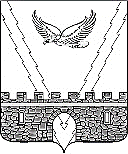 АДМИНИСТРАЦИЯ АПШЕРОНСКОГО ГОРОДСКОГО ПОСЕЛЕНИЯ АПШЕРОНСКОГО РАЙОНАПОСТАНОВЛЕНИЕот 08.02.2016								 № 41г.АпшеронскО внесении изменений в постановление администрации Апшеронского городского поселения Апшеронского района от 28 октября 2013 года № 727«Об утверждении административного регламента администрации Апшеронского городского поселения Апшеронского района по предоставлению муниципальной услуги «Предоставление муниципального имущества в аренду или безвозмездное пользование без проведения торгов»В целях приведения нормативного правового акта в соответствие с действующим законодательством п о с т а н о в л я ю: 1. Внести изменения в постановление администрации Апшеронского городского поселения Апшеронского района от 28 октября 2013 года № 727«Об утверждении административного регламента администрации Апшеронского городского поселения Апшеронского района по предоставлению муниципальной услуги «Предоставление муниципального имущества в аренду или безвозмездное пользование без проведения торгов», изложив приложение к нему в новой редакции (прилагается).2. Постановление администрации Апшеронского городского поселения Апшеронского района от 02 июня 2014 года № 293«О внесении изменений в постановление администрации Апшеронского городского поселения Апшеронского района от 28 октября 2013 года № 727 «Об утверждении административного регламента администрации Апшеронского городского поселения Апшеронского района по предоставлению муниципальной услуги «Предоставление муниципального имущества в аренду или безвозмездное пользование без проведения торгов» признать утратившим силу.3. Отделу организационно-кадровой работы администрации Апшеронского городского поселения Апшеронского района (Клепанева) обнародовать настоящее постановление в установленном законом порядке на официальном сайте Апшеронского городского поселения Апшеронского района в сети Интернет.24. Контроль за выполнением настоящего постановления возложить на заместителя главы Апшеронского городского поселения Апшеронского района Н.И.Покусаеву. 5. Постановление вступает в силу со дня его официального обнародования.Глава Апшеронского городского поселения Апшеронского района                                                            В.А.Бырлов